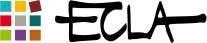 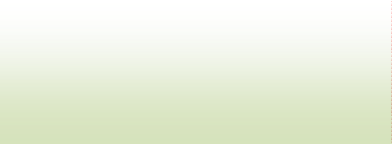 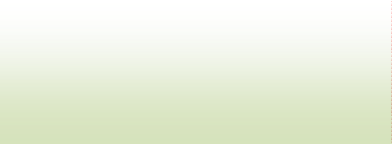 DOSSIER DE DEMANDE D’INSCRIPTION EN INSTRUMENTS DE MUSIQUE 2020-2021Pour un atelier d’instrument individuel ou collectif à 2 ou 3 (Ateliers p18-19 de la brochure)Renseignements Famille/IndividuelPartie à renseigner par l’adhérent ou le représentant légalResponsable légalNom :  Prénom : Adresse : Code postal :  Ville : Téléphone portable : Email : Nom et prénom de la personne à inscrire : (si différent des renseignements ci-dessus)Date de naissance :Age au 01/09/2020 : Parcours musicalDébutant 	Pratique déjà un instrument  	Lequel : Nombre d’années :Diplôme(s) obtenu(s) : Structure : Droit à l’image  En cas d'inscription, j’autorise l’ECLA à me photographier et me filmer dans le cadre des événements que l’association organise, ainsi que les différents membres de ma famille inscrits aux activités 2020 / 2021, et accepte l’utilisation et l’exploitation non commerciale de ces images dans le cadre de la promotion de l’association, ainsi que leur reproduction sur quelque support que ce soit (papier et numérique) actuel ou futur et ce pour la durée de vie des documents réalisés ou de l’association. En conséquence de quoi, je renonce expressément à me prévaloir d’un quelconque droit à l’image et à toute action à l’encontre de l’ECLA qui trouverait son origine dans l’exploitation de mon image dans le cadre précité :       OUI                          NONAutorisation médicale   J’autorise l’ECLA à prendre toutes les mesures médicales nécessaires me concernant, ainsi que les membres de ma famille.  Cependant, en cas d'urgence et dans l'impossibilité d'obtenir le consentement de l'intéressé, le médecin doit donner les soins nécessaires. L'ECLA s'efforcera dans tous les cas de prévenir le représentant légal du mineur concerné. En remplissant ce bulletin, j'accepte que les données personnelles que j’y donne soient enregistrées et utilisées dans le cadre de mon inscription à des ateliers de l'ECLA. Je peux consulter la politique de confidentialité de l'ECLA à l'accueil ou sur www.ecla.net. En adhérant à l’ECLA, je m’engage à respecter les conditions générales consultables sur www.ecla.net ou dans la brochure des ateliers 2020/2021.  Saint-Cloud, le   Signature  ECLA- 3bis, rue d’Orléans / 92210 Saint-Cloud - 01 46 02 34 12 / inscription@ecla.netFormule choisie* : Individuel 30 minutes Collectif à 2 / 30 minutes Collectif à 2 / 45 minutes Collectif à 2 / 1h Collectif à 3 / 1h *Plusieurs choix possiblesIndiquez 3 souhaits : SouhaitInstrumentVous êtes disponible les : (jours et créneaux horaires)Vous êtes disponible les : (jours et créneaux horaires)Vous êtes disponible les : (jours et créneaux horaires)SouhaitInstrumentJourHeure de débutHeure de fin123